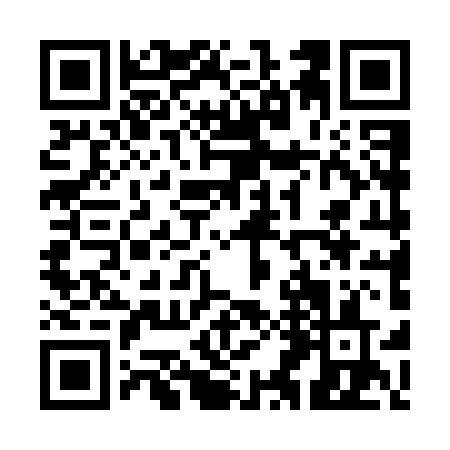 Prayer times for Greens Corners, Ontario, CanadaWed 1 May 2024 - Fri 31 May 2024High Latitude Method: Angle Based RulePrayer Calculation Method: Islamic Society of North AmericaAsar Calculation Method: HanafiPrayer times provided by https://www.salahtimes.comDateDayFajrSunriseDhuhrAsrMaghribIsha1Wed4:396:091:146:128:189:492Thu4:386:081:136:138:209:503Fri4:366:071:136:138:219:524Sat4:346:051:136:148:229:535Sun4:326:041:136:158:239:556Mon4:316:031:136:158:249:577Tue4:296:011:136:168:259:588Wed4:276:001:136:178:2610:009Thu4:255:591:136:178:2710:0110Fri4:245:581:136:188:2810:0311Sat4:225:571:136:188:3010:0412Sun4:215:561:136:198:3110:0613Mon4:195:551:136:208:3210:0814Tue4:175:531:136:208:3310:0915Wed4:165:521:136:218:3410:1116Thu4:145:511:136:228:3510:1217Fri4:135:501:136:228:3610:1418Sat4:125:491:136:238:3710:1519Sun4:105:491:136:238:3810:1720Mon4:095:481:136:248:3910:1821Tue4:075:471:136:258:4010:2022Wed4:065:461:136:258:4110:2123Thu4:055:451:136:268:4210:2224Fri4:045:441:136:268:4310:2425Sat4:025:441:146:278:4410:2526Sun4:015:431:146:278:4510:2727Mon4:005:421:146:288:4610:2828Tue3:595:421:146:288:4610:2929Wed3:585:411:146:298:4710:3030Thu3:575:411:146:298:4810:3231Fri3:565:401:146:308:4910:33